Patient #: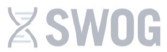 Patient Initials (L,FM):Collection Date:Collection Time: Specimen Type: Patient #:Patient Initials (L,FM):Collection Date:Collection Time: Specimen Type: Patient #:Patient Initials (L,FM):Collection Date:Collection Time: Specimen Type: Patient #:Patient Initials (L,FM):Collection Date:Collection Time: Specimen Type: Patient #:Patient Initials (L,FM):Collection Date:Collection Time: Specimen Type: Patient #:Patient Initials (L,FM):Collection Date:Collection Time: Specimen Type: Patient #:Patient Initials (L,FM):Collection Date:Collection Time: Specimen Type: Patient #:Patient Initials (L,FM):Collection Date:Collection Time: Specimen Type: Patient #:Patient Initials (L,FM):Collection Date:Collection Time: Specimen Type: Patient #:Patient Initials (L,FM):Collection Date:Collection Time: Specimen Type: Patient #:Patient Initials (L,FM):Collection Date:Collection Time: Specimen Type: Patient #:Patient Initials (L,FM):Collection Date:Collection Time: Specimen Type: Patient #:Patient Initials (L,FM):Collection Date:Collection Time: Specimen Type: Patient #:Patient Initials (L,FM):Collection Date:Collection Time: Specimen Type: Patient #:Patient Initials (L,FM):Collection Date:Collection Time: Specimen Type: Patient #:Patient Initials (L,FM):Collection Date:Collection Time: Specimen Type: Patient #:Patient Initials (L,FM):Collection Date:Collection Time: Specimen Type: Patient #:Patient Initials (L,FM):Collection Date:Collection Time: Specimen Type: Patient #:Patient Initials (L,FM):Collection Date:Collection Time: Specimen Type: Patient #:Patient Initials (L,FM):Collection Date:Collection Time: Specimen Type: Patient #:Patient Initials (L,FM):Collection Date:Collection Time: Specimen Type: Patient #:Patient Initials (L,FM):Collection Date:Collection Time: Specimen Type: Patient #:Patient Initials (L,FM):Collection Date:Collection Time: Specimen Type: Patient #:Patient Initials (L,FM):Collection Date:Collection Time: Specimen Type: Patient #:Patient Initials (L,FM):Collection Date:Collection Time: Specimen Type: Patient #:Patient Initials (L,FM):Collection Date:Collection Time: Specimen Type: Patient #:Patient Initials (L,FM):Collection Date:Collection Time: Specimen Type: Patient #:Patient Initials (L,FM):Collection Date:Collection Time: Specimen Type: Patient #:Patient Initials (L,FM):Collection Date:Collection Time: Specimen Type: Patient #:Patient Initials (L,FM):Collection Date:Collection Time: Specimen Type: 